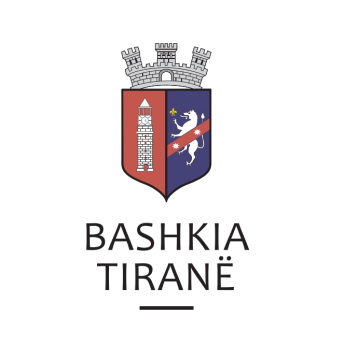      R  E  P U  B  L  I  K  A    E   S  H  Q  I  P  Ë  R  I  S  Ë
  BASHKIA TIRANË
DREJTORIA E PËRGJITHSHME PËR MARRËDHËNIET ME PUBLIKUN DHE JASHTË
DREJTORIA E KOMUNIKIMIT ME QYTETARËTLënda: Kërkesë për shpallje nga Gjykata e Rrethit Gjyqësor Kavajë për shoqërinë “Agro” sh.p.k., me administrator z. Arben Sara.Pranë Bashkisë Tiranë ka ardhur kërkesa për shpallje nga Gjykata e Rrethit Gjyqësor Kavajë, me nr. 00250, datë 29.07.2019, protokolluar në Bashkinë Tiranë me nr. 30331 prot., datë 05.08.2019.Ju sqarojmë se kjo gjykatë dërgon për shpallje njoftimin për gjykimin të çështjes penale me palë:Paditës:                Gerti PallaveshiTë paditur:          Shoqëria Banak e Tiranës, Arben Sara, Arta Sara, Shoqëria “Argo”                               sh.p.k., Drejtoria e Kadastrës Kavajë, Shoqëria Përmbarimore Bailiff                               Service Albania sh.p.k.Objekt:                  Përjashtim sendi, etj.Data dhe ora e seancës:  11.09.2019, 13:00Drejtoria e Komunikimit me Qytetarët ka bërë të mundur afishimin e shpalljes për shoqërinë “Agro” sh.p.k., me administrator z. Arben Sara, në tabelën e shpalljeve të Sektorit të Informimit dhe Shërbimeve për Qytetarët pranë Bashkisë Tiranë.     R  E  P U  B  L  I  K  A    E   S  H  Q  I  P  Ë  R  I  S  Ë
  BASHKIA TIRANË
DREJTORIA E PËRGJITHSHME PËR MARRËDHËNIET ME PUBLIKUN DHE JASHTË
DREJTORIA E KOMUNIKIMIT ME QYTETARËTLënda: Kërkesë për shpallje nga Gjykata e Rrethit Gjyqësor Kavajë për z. Ervin Hoxha.Pranë Bashkisë Tiranë ka ardhur kërkesa për shpallje nga Gjykata e Rrethit Gjyqësor Kavajë, me nr. 00787, datë 25.07.2019, protokolluar në institucionin tonë me nr. 30333 prot., datë 05.08.2019.Ju sqarojmë se kjo gjykatë dërgon për shpallje njoftimin për gjykimin të çështjes penale me palë:Paditës:                Prokuroria pranë Rrethit Gjyqësor KavajëViktima:               Ervin HoxhaObjekt:                 Pushim procedimi penalData dhe ora e seancës:  11.09.2019, 11:00Drejtoria e Komunikimit me Qytetarët ka bërë të mundur afishimin e shpalljes për z. Ervin Hoxha, në tabelën e shpalljeve të Sektorit të Informimit dhe Shërbimeve për Qytetarët pranë Bashkisë Tiranë.     R  E  P U  B  L  I  K  A    E   S  H  Q  I  P  Ë  R  I  S  Ë
  BASHKIA TIRANË
DREJTORIA E PËRGJITHSHME PËR MARRËDHËNIET ME PUBLIKUN DHE JASHTË
DREJTORIA E KOMUNIKIMIT ME QYTETARËTLënda: Kërkesë për shpallje nga Gjykata e Rrethit Gjyqësor Kavajë për shoqërinë “Agro” sh.p.k..Pranë Bashkisë Tiranë ka ardhur kërkesa për shpallje nga Gjykata e Rrethit Gjyqësor Kavajë, me nr. 00250, datë 29.07.2019, protokolluar në Bashkinë Tiranë me nr. 30331 prot., datë 05.08.2019.Ju sqarojmë se kjo gjykatë dërgon për shpallje njoftimin për gjykimin të çështjes penale me palë:Paditës:                Riza BakiasiTë paditur:        Tirana Bank, ZVRPP Kavajë, Arben Sara, Arta Sara, Shoqëria “Argo”                               sh.p.k., Shoqëria Përmbarimore Bailiff Service Albania sh.p.k.Objekt:                  Sigurimin e padisë, etj.Data dhe ora e seancës:  19.09.2019, 12:00Drejtoria e Komunikimit me Qytetarët ka bërë të mundur afishimin e shpalljes për shoqërinë “Agro” sh.p.k., në tabelën e shpalljeve të Sektorit të Informimit dhe Shërbimeve për Qytetarët pranë Bashkisë Tiranë.     R  E  P U  B  L  I  K  A    E   S  H  Q  I  P  Ë  R  I  S  Ë
  BASHKIA TIRANË
DREJTORIA E PËRGJITHSHME PËR MARRËDHËNIET ME PUBLIKUN DHE JASHTË
DREJTORIA E KOMUNIKIMIT ME QYTETARËTLënda: Kërkesë për shpallje nga Gjykata e Shkallës së Parë Kavajë për z. Skender Deliaj. Pranë Bashkisë Tiranë ka ardhur kërkesa për shpallje nga Gjykata e Shkallës së Parë Kavajë, me nr. regjistri 21233-00585-12-2014, datë 18.07.2019, protokolluar në institucionin tonë me nr. 30330 prot., datë 05.08.2019.Ju sqarojmë se kjo gjykatë dërgon shpallje se është duke u zhvilluar gjykimi i çështjes civile që i përket:Paditës:     Bejtullah Sakurti, Gjyle Belba (Sakurti), Ismete Alibeu (Sakurti), Naxhije Sulce (Sakurti), Osman Sakurti, Nazmi Sakurti, Saje Xhaferri(Sakurti)Të Paditur:          Agjencia e Kthimit dhe Kompensimit të Pronave, Myhrie Zaganjori, Edmond Zaganjori, Isuf Zaganjori, Ramazan Zaganjori, Ajet Zaganjori, Jahja Zaganjori, Skender Deliaj, Person i tretë:  ZVRPP Korçë Objekti:               Anullimin e vendimit nr. 336, dt. 23.07.2012 të AKMP, Njohjen e Paditesave( trashgimtareve ligjor të Sulejman Sakurtit) si pronarë të sipërfaqes së tokës bujqësore prej 51.600 m2, në fshatin Tilaj, Komuna Golem, Kavajë, zk 1791, nr.87/1 dhe nr. 83/1 pasurie. Kthimin fizik te tokes bujqësore prej 51600 m2, Anullimin e vendimit nr 253 dt. 12.05.2006 të KVKKP Tiranë, konstatimin e pavlefshmerise absolute te kontrates se shitjes, Fshirjen e shenimeve në ZVRPP Kavajë për pasurinë e regjistruar mbi vendimin nr. 253, dt. 12.05.2006 të KVKKP Tiranë, regjistrimin në ZVRPP Kavajë të sip 51600 m2 ndodhur ne fshatin  Tilaj Kavajë. Data dhe ora e seancës:   18.09.2019, 09:00 Drejtoria e Komunikimit me Qytetarët ka bërë të mundur afishimin e shpalljes z. Skender Deliaj, në tabelën e shpalljeve të Sektorit të Informimit dhe Shërbimeve për Qytetarët pranë Bashkisë Tiranë.     R  E  P U  B  L  I  K  A    E   S  H  Q  I  P  Ë  R  I  S  Ë
  BASHKIA TIRANË
DREJTORIA E PËRGJITHSHME PËR MARRËDHËNIET ME PUBLIKUN DHE JASHTË
DREJTORIA E KOMUNIKIMIT ME QYTETARËTLënda: Kërkesë për shpallje nga Gjykata e Rrethit Gjyqësor Tiranë, për z. Iledin Hysni Pillati.Pranë Bashkisë Tiranë ka ardhur kërkesa për shpallje nga Gjykata e Rrethit Gjyqësor Tiranë, me nr. 13041/2902 regj. them., datë 01.08.2019, protokolluar në Bashkinë Tiranë me nr. 30327 prot., datë 05.08.2019.Ju sqarojmë se kjo gjykatë dërgon shpallje se është zhvilluar gjykimi i çështjes civile që i përket:Paditës:        Hekuran SulillariTë paditur: Gëzim Hoxhallari, Sanije Bixhaku(Hoxhallari), Haxhi Pillati, Iledin Pillati,                       Kaçe Mukallari (Pillati) dhe Mehmet Pillati  Objekti: Njohje pronarData dhe ora e seancës:  16.09.2019, ora 10:15Drejtoria e Komunikimit me Qytetarët ka bërë të mundur afishimin e shpalljes për z. Iledin Pillati, në tabelën e shpalljeve të Sektorit të Informimit dhe Shërbimeve për Qytetarët pranë Bashkisë Tiranë.     R  E  P U  B  L  I  K  A    E   S  H  Q  I  P  Ë  R  I  S  Ë
  BASHKIA TIRANË
DREJTORIA E PËRGJITHSHME PËR MARRËDHËNIET ME PUBLIKUN DHE JASHTË
DREJTORIA E KOMUNIKIMIT ME QYTETARËTLënda: Kërkesë për shpallje nga Gjykata e Rrethit Gjyqësor Gjirokastër, për znj. Vojsava Tasim Bilo.Pranë Bashkisë Tiranë ka ardhur kërkesa për shpallje nga Gjykata e Rrethit Gjyqësor Gjirokastër, me nr. 610 regj. themeltar, datë 31.07.2019, protokolluar në Bashkinë Tiranë me nr. 30336 prot., datë 05.08.2019.Ju sqarojmë se kjo gjykatë dërgon shpallje se është zhvilluar gjykimi i çështjes civile që i përket:Paditës:                               Komuniteti Myslyman ShqipëtarTë paditur:                         Fatime Shehu, Vojsava Bilo etjObjekti:                              Lirim dorëzim proneDrejtoria e Komunikimit me Qytetarët ka bërë të mundur afishimin e shpalljes për znj. Vojsava Tasim Bilo, në tabelën e shpalljeve të Sektorit të Informimit dhe Shërbimeve për Qytetarët pranë Bashkisë Tiranë.     R  E  P U  B  L  I  K  A    E   S  H  Q  I  P  Ë  R  I  S  Ë
  BASHKIA TIRANË
DREJTORIA E PËRGJITHSHME PËR MARRËDHËNIET ME PUBLIKUN DHE JASHTË
DREJTORIA E KOMUNIKIMIT ME QYTETARËTLënda: Kërkesë për shpallje nga Gjykata e Rrethit Gjyqësor Tiranë, për z. Gezim Selami Hoxhallari.Pranë Bashkisë Tiranë ka ardhur kërkesa për shpallje nga Gjykata e Rrethit Gjyqësor Tiranë, me nr. 13041/2902 regj. them., datë 01.08.2019, protokolluar në Bashkinë Tiranë me nr. 30328 prot., datë 05.08.2019.Ju sqarojmë se kjo gjykatë dërgon shpallje se është zhvilluar gjykimi i çështjes civile që i përket:Paditës:        Hekuran SulillariTë paditur: Gëzim Hoxhallari, Sanije Bixhaku(Hoxhallari), Haxhi Pillati, Iledin Pillati,                       Kaçe Mukallari (Pillati) dhe Mehmet Pillati  Objekti: Njohje pronarData dhe ora e seancës:  16.09.2019, ora 10:15Drejtoria e Komunikimit me Qytetarët ka bërë të mundur afishimin e shpalljes për z. Gezim Selami Hoxhallari, në tabelën e shpalljeve të Sektorit të Informimit dhe Shërbimeve për Qytetarët pranë Bashkisë Tiranë.     R  E  P U  B  L  I  K  A    E   S  H  Q  I  P  Ë  R  I  S  Ë
  BASHKIA TIRANË
DREJTORIA E PËRGJITHSHME PËR MARRËDHËNIET ME PUBLIKUN DHE JASHTË
DREJTORIA E KOMUNIKIMIT ME QYTETARËTLënda: Kërkesë për shpallje nga Gjykata e Rrethit Gjyqësor Tiranë, për z. Mehmet Hysni Pillati.Pranë Bashkisë Tiranë ka ardhur kërkesa për shpallje nga Gjykata e Rrethit Gjyqësor Tiranë, me nr. 13041/2902 regj. them., datë 01.08.2019, protokolluar në Bashkinë Tiranë me nr. 30329 prot., datë 05.08.2019.Ju sqarojmë se kjo gjykatë dërgon shpallje se është zhvilluar gjykimi i çështjes civile që i përket:Paditës:        Hekuran SulillariTë paditur: Gëzim Hoxhallari, Sanije Bixhaku(Hoxhallari), Haxhi Pillati, Iledin Pillati,                       Kaçe Mukallari (Pillati) dhe Mehmet Pillati  Objekti: Njohje pronarData dhe ora e seancës:  16.09.2019, ora 10:15Drejtoria e Komunikimit me Qytetarët ka bërë të mundur afishimin e shpalljes për z. Mehmet Pillati, në tabelën e shpalljeve të Sektorit të Informimit dhe Shërbimeve për Qytetarët pranë Bashkisë Tiranë.     R  E  P U  B  L  I  K  A    E   S  H  Q  I  P  Ë  R  I  S  Ë
  BASHKIA TIRANË
DREJTORIA E PËRGJITHSHME PËR MARRËDHËNIET ME PUBLIKUN DHE JASHTË
DREJTORIA E KOMUNIKIMIT ME QYTETARËTLënda: Kërkesë për shpallje nga Gjykata e Rrethit Gjyqësor Gjirokastër, për z. Alfred Shehu.Pranë Bashkisë Tiranë ka ardhur kërkesa për shpallje nga Gjykata e Rrethit Gjyqësor Gjirokastër, me nr. 610 regj. themeltar, datë 31.07.2019, protokolluar në Bashkinë Tiranë me nr. 30326 prot., datë 05.08.2019.Ju sqarojmë se kjo gjykatë dërgon shpallje se është zhvilluar gjykimi i çështjes civile që i përket:Paditës:                               Komuniteti Myslyman ShqipëtarTë paditur:                         Fatime Shehu, Alfred Shehu etjObjekti:                              Lirim dorëzim proneDrejtoria e Komunikimit me Qytetarët ka bërë të mundur afishimin e shpalljes për z. Alfred Shehu, në tabelën e shpalljeve të Sektorit të Informimit dhe Shërbimeve për Qytetarët pranë Bashkisë Tiranë.     R  E  P U  B  L  I  K  A    E   S  H  Q  I  P  Ë  R  I  S  Ë
  BASHKIA TIRANË
DREJTORIA E PËRGJITHSHME PËR MARRËDHËNIET ME PUBLIKUN DHE JASHTË
DREJTORIA E KOMUNIKIMIT ME QYTETARËTLënda: Kërkesë për shpallje nga Gjykata e Rrethit Gjyqësor Gjirokastër, për znj. Eranda Koçiu.Pranë Bashkisë Tiranë ka ardhur kërkesa për shpallje nga Gjykata e Rrethit Gjyqësor Gjirokastër, me nr. regj. them. 373, datë 29.07.2019, protokolluar në Bashkinë Tiranë me nr. 30335 prot., datë 05.08.2019.Ju sqarojmë se kjo gjykatë dërgon shpallje se është zhvilluar gjykimi i çështjes civile që i përket:Paditës:                     Shërbimi Përmbarimor FS sh.p.k.Të paditur:              Eranda Koçiu, Brahim Koçiu, Shaze Koçiu, Lindita Koçiu (Prendi),                                  Besnik Koçiu, Lulezime Koçiu, Maksim Koçiu dhe Orgeta Koçiu Objekti:                    Veçim i pjesës takuesDrejtoria e Komunikimit me Qytetarët ka bërë të mundur afishimin e shpalljes për znj. Eranda Koçiu, në tabelën e shpalljeve të Sektorit të Informimit dhe Shërbimeve për Qytetarët pranë Bashkisë Tiranë.     R  E  P U  B  L  I  K  A    E   S  H  Q  I  P  Ë  R  I  S  Ë
  BASHKIA TIRANË
DREJTORIA E PËRGJITHSHME PËR MARRËDHËNIET ME PUBLIKUN DHE JASHTË
DREJTORIA E KOMUNIKIMIT ME QYTETARËTLënda: Kërkesë për shpallje nga Gjykata e Rrethit Gjyqësor Gjirokastër, për z. Qaazim HamzaiPranë Bashkisë Tiranë ka ardhur kërkesa për shpallje nga Gjykata e Rrethit Gjyqësor Gjirokastër, me nr. regj. them. 288, datë 28.06.2019, protokolluar në Bashkinë Tiranë me nr. 30334 prot., datë 05.08.2019.Ju sqarojmë se kjo gjykatë dërgon shpallje se është zhvilluar gjykimi i çështjes civile që i përket:Paditës:                 Vladimir Lika, etjI paditur:              Qazim HamzaiObjekti:                 Detyrim kthim shumeDrejtoria e Komunikimit me Qytetarët ka bërë të mundur afishimin e shpalljes për z. Qazim Hamzai, në tabelën e shpalljeve të Sektorit të Informimit dhe Shërbimeve për Qytetarët pranë Bashkisë Tiranë.     R  E  P U  B  L  I  K  A    E   S  H  Q  I  P  Ë  R  I  S  Ë
  BASHKIA TIRANË
DREJTORIA E PËRGJITHSHME PËR MARRËDHËNIET ME PUBLIKUN DHE JASHTË
DREJTORIA E KOMUNIKIMIT ME QYTETARËTLënda: Kërkesë për shpallje nga Gjykata e Rrethit Gjyqësor Lushnjë për znj. Sofika Prifti, z. Vladimir Prifti dhe znj. Zoica Prifti.Pranë Bashkisë Tiranë ka ardhur kërkesa për shpallje nga Gjykata e Rrethit Gjyqësor Lushnjë me nr. 233/1063 (1191) regj. them., datë 29.07.2019, protokolluar në Bashkinë Tiranë me nr. 30395 prot., datë 05.08.2019.Ju sqarojmë se kjo gjykatë dërgon shpallje se është zhvilluar gjykimi i çështjes civile që i përket:Paditës:             Koli FaniI paditur :         Liri Lala,  Sofika Prifti, Vladimir Prifti dhe Zoica Prifti.Objekti:            Saktësim kufiri Drejtoria e Komunikimit me Qytetarët ka bërë të mundur afishimin e shpalljes për  znj. Sofika Prifti, z. Vladimir Prifti dhe znj. Zoica Prifti, në tabelën e shpalljeve të Sektorit të Informimit dhe Shërbimeve për Qytetarët pranë Bashkisë Tiranë.     R  E  P U  B  L  I  K  A    E   S  H  Q  I  P  Ë  R  I  S  Ë
  BASHKIA TIRANË
DREJTORIA E PËRGJITHSHME PËR MARRËDHËNIET ME PUBLIKUN DHE JASHTË
DREJTORIA E KOMUNIKIMIT ME QYTETARËTLënda: Kërkesë për shpallje nga Gjykata e Rrethit Gjyqësor Lezhë për shoqërinë “I-AS” sh.p.k., me administrator z. Ndue Shkurti.  Pranë Bashkisë Tiranë ka ardhur kërkesa për shpallje nga Gjykata e Rrethit Gjyqësor Lezhë, me nr. 458 akti, datë 30.07.2019, protokolluar në institucionin tonë me nr. 30325 prot., datë 13.05.2019.Ju sqarojmë se kjo gjykatë dërgon për shpallje njoftimin për gjykimin të çështjes civile me palë:Paditës:                        Gjovalin GegaPaditur:                       Shoqëria “I-AS” sh.p.k.Objekti :                      Përmbushje detyrimi, etj.Drejtoria e Komunikimit me Qytetarët ka bërë të mundur afishimin e shpalljes për shoqërinë “I-AS” sh.p.k., me administrator z. Ndue Shkurti, në tabelën e shpalljeve të Sektorit të Informimit dhe Shërbimeve për Qytetarët pranë Bashkisë Tiranë.